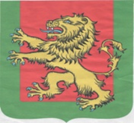 АДМИНИСТРАЦИЯ   РЖЕВСКОГО  РАЙОНАТВЕРСКОЙ  ОБЛАСТИП О С Т А Н О В Л Е Н И Е22.04.2022					    		    	                       	    № 204паО внесении изменений и дополнений в ПостановлениеАдминистрации  Ржевского района Тверской областиот 01.10.2013 г. № 56-па «Об утверждении перечнямуниципальных услуг, предоставление которыхосуществляется по принципу «одного окна», в том числе на базе государственного автономного учрежденияТверской области «Многофункциональный центр предоставления государственных  и муниципальных услуг»     В соответствии с Федеральным законом от 27.07.2010 г. №210-ФЗ "Об организации предоставления государственных и муниципальных услуг", Постановлением Правительства РФ от 27.09.2011 г. №797 "О взаимодействии между многофункциональ-ными центрами предоставления государственных и муниципальных услуг и федеральными органами исполнительной власти, органами государственных внебюджетных фондов, органами государственной власти субъектов Российской Федерации, органами местного самоуправления",  распоряжением Правительства Тверской области  от 29.03.2013 г. № 134-рп "Об утверждении примерного перечня муниципальных услуг, которые подлежат предоставлению по принципу "одного окна", в том числе на базе государственного автономного учреждения Тверской области "Многофункциональный центр предоставления государственных и муниципальных услуг", Администрация Ржевского районаПОСТАНОВЛЯЕТ:1.  Внести изменения в Постановление Администрации  Ржевского района Тверской области от 01.10.2013 г. № 56-па «Об утверждении перечня муниципальных услуг, предоставление которых осуществляется по принципу «одного окна», в том числе на базе государственного автономного учреждения Тверской области «Многофункциональный центр предоставления государственных  и муниципальных услуг» (далее по тексту - Постановление) изложив Приложение 1 и Приложение 2 к Постановлению в новой редакции (приложения прилагаются).2. Контроль за исполнением настоящего Постановления возложить на Управляющего      делами Администрации Ржевского района Тетерину И.К.3.   Опубликовать настоящее Постановление в газете "Ржевская правда" и разместить на официальном сайте Администрации Ржевского района - www.ржевский-район. РФ4.    Настоящее постановление вступает в силу с момента его подписания. Глава Ржевского района                                                                          М.П.ПетрушихинИсп.Святая И.В.Приложение 1к Постановлению Администрации Ржевского районаот 22.04.2022 №204паПриложение 1к Постановлению АдминистрацииРжевского районаот 01.10.2013  года №56па Перечень
муниципальных услуг, предоставление которых осуществляется по принципу "одного окна", в том числе на базе государственного автономного учреждения Тверской области "Многофункциональный центр предоставления государственных и муниципальных услуг"Приложение 2к Постановлению Администрации Ржевского районаот 22.04.2022 №204паПриложение 2к Постановлению АдминистрацииРжевского районаот 01.10.2013  года №56па Переченьсотрудников ответственных за взаимодействие с МФЦ муниципального образования «Ржевский район» Тверской области№ п/пНаименование муниципальной услугиОтветственный исполнитель1Организация информационного обеспечения граждан, органов государственной власти, местного самоуправления, организаций и общественных объединений на основе документов архивного отдела администрации Ржевского районаАрхивный отдел Администрации Ржевского района Тверской области2Принятие на учет граждан в качестве нуждающихся в жилом помещении на территории сельских поселений Ржевского районаАдминистрации Ржевского района Тверской области3Выдача разрешения на переустройство, перепланировку жилых помещений, согласование переустройства, перепланировки жилых помещенийОтдел архитектуры Администрации Ржевского района4Выдача решений о переводе или об отказе в переводе жилого помещения в нежилое или нежилого помещения в жилое помещениеОтдел архитектуры Администрации Ржевского района5Выдача выписок из Реестра муниципальной собственностиКомитет по управлению имуществом Ржевского района6Порядок бесплатного предоставлениягражданам, имеющим трех и болеенесовершеннолетних детей,земельных участков на территорииРжевского района Тверской областиКомитет по управлению имуществом Ржевского района7Предоставление общедоступного и бесплатногоначального общего, основного общего, среднего(полного) общего образования по основным общеобразовательным программамОтдел образования администрации Ржевского района8Предоставление дополнительного образования детейОтдел образования администрации Ржевского района№ п/пНаименование оказываемых ОМСУ муниципальных услугФИО и должности сотрудников, ответственных за взаимодействие с МФЦКонтактные данные ответственных лиц (телефон с кодом населенного пункта, адрес электронной почты)1Организация информационного обеспечения граждан, органов государственной власти, местного самоуправления, организаций и общественных объединений на основе документов архивного отдела администрации Ржевского районаКомиссарова Н.Н.Главный специалист по архивным вопросам Администрации Ржевского района Тверской области848 (232) 3-21-372Принятие на учет граждан в качестве нуждающихся в жилом помещении на территории сельских поселений Ржевского районаКрымова Ю.Н.Ведущий эксперт Администрации Ржевского района Тверской области848(232) 2-32-21zhilishchnaya.komissiya.14@mail.ru 3Выдача разрешения на переустройство, перепланировку жилых помещений, согласование переустройства, перепланировки жилых помещенийСтогова И.Ю.Заведующий отделом архитектуры -главный архитектор Ржевского района848(232) 2-25-67arhitektor27@mail.ru4Выдача решений о переводе или об отказе в переводе жилого помещения в нежилое или нежилого помещения в жилое помещениеСтогова И.Ю.Заведующий отделом архитектуры -главный архитектор Ржевского района848(232) 2-25-67arhitektor27@mail.ru5Выдача выписок из Реестра муниципальной собственностиМихайлова О.В., председатель КУИ Ржевского района848(232) 2-28-26kui_27@mail.ru6 Порядок бесплатного предоставлениягражданам, имеющим трех и болеенесовершеннолетних детей,земельных участков на территорииРжевского района Тверской областиМихайлова О.В., председатель КУИ Ржевского района848(232) 2-28-26kui_27@mail.ru7Предоставление общедоступного и бесплатного начального общего, основного общего, среднего (полного) общего образования по основным общеобразовательным программамКозырева Г.А.Заместитель заведующего отдела образования Администрации Ржевского района Тверской области848(232) 2-05-15roo-rzhev@yandex.ru8Предоставление дополнительного образования детейПолетаева И.Г.Главный специалист Администрации Ржевского района тверской области848(232) 2-05-15roo-rzhev@yandex.ru